Publicado en España el 19/05/2023 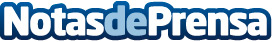 VIKENZO NATURE explica la belleza eterna de los jardines verticales artificialesEn el mundo moderno, cada vez más personas buscan formas de integrar la naturaleza en sus espacios de vidaDatos de contacto:VIKENZO NATURELa belleza eterna de los jardines verticales artificiales630 17 43 38Nota de prensa publicada en: https://www.notasdeprensa.es/vikenzo-nature-explica-la-belleza-eterna-de_1 Categorias: Nacional Ecología Jardín/Terraza http://www.notasdeprensa.es